Barbara Gregorič Gorenc 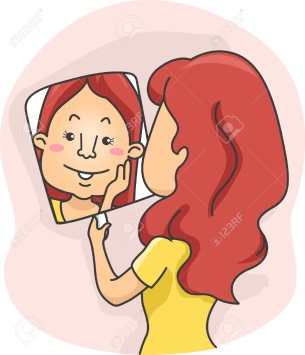 				JAZ V ZRCALU PESMI Dragi   šestošolci in šestošolke! Če se spomnite, smo pri zadnji uri slovenščine brali pesem Jaz v zrcalu in se pogovarjali o njeni vsebini. V svoje zvezke sta zapisali odgovore in pojasnila ter ilustrirali pesem po kiticah tako, kot si jo sami predstavljate. NAVODILO ZA DELO (zapis v zvezke) Pesem še enkrat čim bolj doživeto preberite. Upoštevajte napotke za interpretativno branje (poudarki, premori, intonacija/glasnost govora). Pesem analizirate po 4 korakih:Vsebinska analiza: o čem govori pesem; Sporočilo pesmi (povežite z dvodelnostjo pesmi: to kar vidim in to kar je v meni).Zunanja zgradba: razloži poimenovanje, kot ga razumeš (zunanja zgradba pesmi). Zapiši koliko kitic ima pesem? Je število verzov povsod enako? Pojasni. Notranja zgradba pesmi: Koliko verzov je v posameznih kiticah? Kakšen je ritem pesmi (hiter/počasen)? Skušaj utemeljiti na podlagi vsebine pesmi. Izpiši besede, ki se v pesmi rimajo. Pojasni, kakšno je zaporedje rimanih besed v verzih. S pomočjo spleta razloži, kaj je rima in kako jo določimo. V gradivu, ki ti je dostopno (knjižno ali elektronsko) poišči še razlago za naslednje pesniške oblike: poosebitev (primer iz pesmi), ponavljanje (primer iz pesmi), okrasni pridevnik (primer iz pesmi), retorično vprašanje (primer iz pesmi). Izziv: Pozabavaj se z rimami. Zapiši besedam, ki se rimajo še kakšno novo rimano besedo. 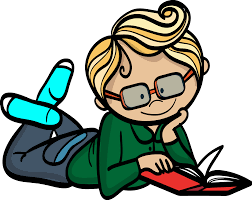 Kadar interpretativno beremo, deklamiramo ali recitiramo, moramo upoštevati: besedni naglas (upoštevanje pravorečnih pravil in avtorjevih naglasov), poudarek v povedi/verzu (to je večja izrazitost določenega dela stavka ali besedne zveze), razločnost in glasnost govorjenja (ne pretiho, ne preglasno, ne momljajoče) hitrost govorjenje (ne prepočasno ali prehitro govorjenje), premore med besedami/verzi/stavki (pavze) (za izpostavljanje pomembnega, izražanje čustev, zaradi potrebe govorca po vdihu – to kažejo ločila, konci verzov/kitic), register glasu ali tonski pas (višji tonski pas označuje navadno veselje, nižji pa žalost), mimiko obraza in kretnje (ki morajo biti v skladu z vsebino govorjenja).Kaj vem o pesništvu/poeziji/pesmih?Česa sem se naučil?Kaj še želim izvedeti?